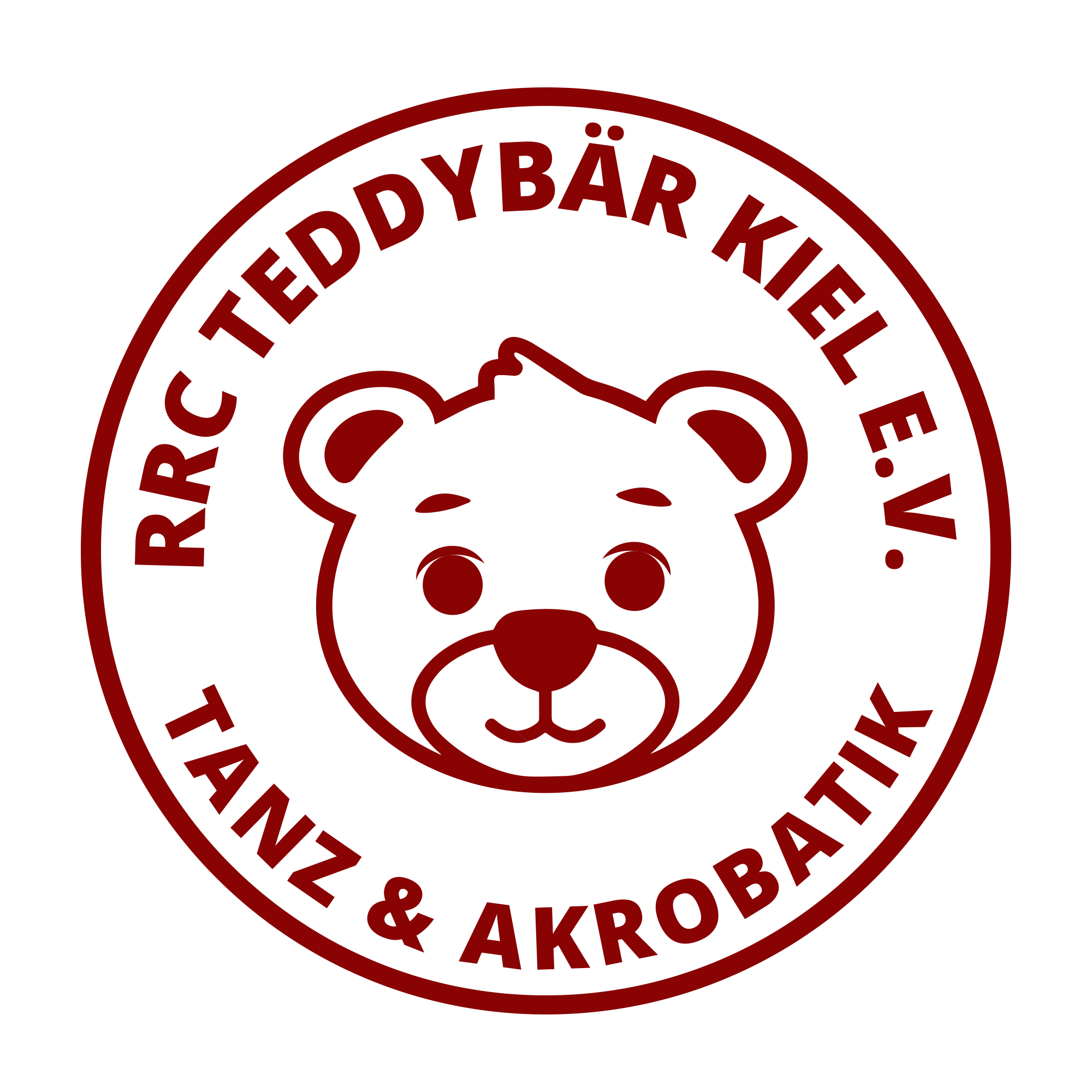 TitelEin 2-Pager desRRC Teddybär Kiel e.V.Problembeschreibung: Was ist das Problem?TextLösungsansatz: Das sollten wir jetzt tun!TextLösungsweg: Dazu sind diese Schritte und Personen notwendig:Text